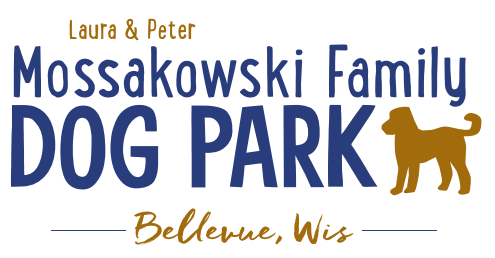 Laura and Peter Mossakowski Family Dog Park, LTD Committee MeetingDate & Location: 9/1/2021 @ 9:15a @ Laura Mossakowski LLC (2555 Continental Dr.; Green Bay, WI 54311)Meeting Began: In attendance: VP Report:   Approval of August Minutes: Treasurer Report:Current Balance: $_____________  ($_________ est. total with Village Account)Outstanding Bills: Incoming Donations: Secretary Report: Community Fundraising:  Grant Writing – looking for someone to help in this departmentMemorial fundraisers – step 1 is to know where they would be going, any thoughts?small gardens, rocks and other structures, plaques, benches, etc.Donn @ Forever Friends has rock options that can be looked into 	Fine tune details, location, and pricing for future meeting	Bricks starting at $200 unless lower cost option found	Memorial benches also – Starting at $2500; hydrant starting at $5,000	Memorial options on other benches and small plaques on the shade structureSample brick gotten, laser printed, may be allow a lower cost option but want to be sure it is sturdy – min $100 to purchase – Testing a brick at the parkAn additional brick company was found by way of another area fundraiser, looking intoA few hydrants to be installed and plaques made; $2500+ Fire hydrants or memorial boulders		Small Dog Area plaque still available for sponsorship/donation – requested minimum of $1500DNR funding / grants: Adam to help work on planning for upcoming grants and funds that can be used for ongoing projects 2021 grant application for 2022 projects (board walk and bridge as goals) – any updates?Old Business:Construction & Maintenance Updates:Shade Structure in Small Dog AreaCo-Op quote:  shelter material is $9,300 + $15,412 for install from this vendor = ~$25K + the cost of a concrete pad = total cost of the project. Updates: Dog Park Birthday Bash Take Aways:Funds raised: 	Pros: 	Things to change for next year: Next Meeting Dates: ________ (9:15am at Laura Mossakowski LLC; 2555 Continental Dr., Green Bay OR Zoom meeting) New Business:  Meeting Adjourned: 